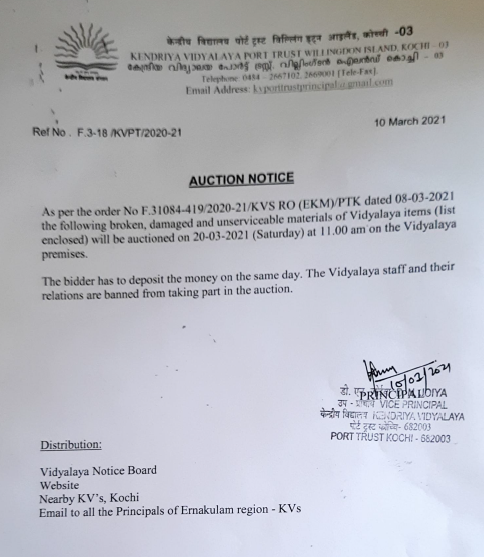 Sl NoName of the ArticleQuantitySl NoName of the ArticleQuantityCOMPUTER1INTELCORE 2 DUO1013096A41448521013096A41448651013096A41448681013096A41449341013096A41449561013096A41449641013096A41452341013096A41452461013096A41452511013096A4145294102INFINITI TRU BL 128062B096AA05761862B096AA05767462B096AA05771662B096AA05772162B096AA05778862B096AA05783763HCL INTEL CORE 2 DUO1332113AA1056881331113AA1056291332113AA1055201332113AA1055141332113AA1055191332113AA1054691332113AA1051211332113AA1051231332113AA1056131332113AA1056301332113AA1056901332113AA1054771332113AA105604134LX INFINITI TRUFG BL 1355 ES1042123AA3243201042123AA3216891042123AA3211891042123AA3238231042123AA3239031042123AA3241791042123AA3211971042123AA3212311042123AA3244701042123AA32164310PRINTER5DOT MATRIX PRINTERKVPT/SF/PRINTER/96-971KVPT/SF/PRINTER/2006-07(1/1)1KVPT/SF/PRINTER/2006-07(1/1)/JAN16UPS27Switch18PRINTERPrinter11HP3420INKJET1DOT MATRIX1EPSON CJ451Printer51Printer629FLOPPY DISC HEAD CLEANER110FLOPPY BOX311MOUSEMouse11Mouse2212KEYBOARDKeyboard11Keyboard21Keyboard31Keyboard42Keyboard51Keyboard68Keyboard71013HARD DISKIntel1Sl NoTitle of the bookQuantitySl NoTitle of the bookQuantity1Mathematics quiz12Advanced history of India13Madhya pradesh ki lok kathayen14Geography of the Himalaya15Brighter grammar16Gandhi: His life and message for the World17Hindi guide18Nancy Drew 16: The clue of the dancing puppet19Child's first library of learning: Animal friends110Atlas of Indian States111World book encyclopedia, Vol.05: D112World book encyclopedia, Vol.08: G113Childcraft, Vol.01: Stories and poems114Vanished115Indian: Plan your own holiday: A voyage of discovery tour planner and travel guide116Economics: CA foundation course117160 essays for college and competitive exams118Rock star119Puck of poors hill120India gate and other stories121Programming in BASIC122Ultimate papercraft and origami Book123Computer fundamentals: Concepts, systems and applications124Plants that heal125Book of knowledge: Important inventions126Monster stories for under fives127Poems of Wordsworth1288 o' clock tales129Gift130Promise131Book of indian birds132Aladdin and Alibaba133Black beauty134Hansel and gretel135Heidi136Fun talk tract137Landmarks in the history of administration of Indian education138Hindi bhasha sikshan139Tales for india mythology140Story of India for children141Tell me why142Aesop's fables143Big book of moral stories144Electrical networks145Nancy Drew 79: No laughing matter146Nancy Drew 99: The cheating heart147Hardy boys 56: Hight of danger148Five on kirrin island again149Biology: A textbook for senior secondary schools, Class11, Part2150Creative crafts151Great sanskrit plays152Worlds great classic adventures stories153Secret seven mystery154Woods of adventure155How to draw cartoons156Goyal's revisional assignments in English, classX157Famous faces famous speeches158Return of the native159Sister carrie160Second form at malaory towers16150 super friendship crafts162Look at your body: Skeleton163Embroidery design164Wind in the willows165Underdogs: A novel of the mexican revolution166Double sin and other stories167Famous five168Secret at solitaire169Hole in her pocket and other stories170Shame171Hindi sahitya ka itihaas172Once upon a time173Word study workbook 1174World's greatest speeches175Final answer 4176Five on a hike together177Five have a wonderful time178Damsel in distress179Abhimanyu180CBSE-AIEEE all India engineering entrance examination: Fully solved papers 2004 to 2002 alongwith six revision papers and two expected papers 2005181You can win: A step by step tool for top achievers182NDA national defence academy and naval academy exam guide183First aid for every home184Essays for college level185Benefactors of mankind186Sura's fairy tales187Kshithij, Bhag1: Kaksha 09 a padyakram keliye Hindi ki padyapusthak188Snapshot: Supplementary reader in english for class11189Carrer options in science and technology: After 10+2 and beyond what where and how?190Maths matters: Numbers, Vol.1191Investigations: Inventions and discoveries192Animal legends193Environmental Education class06194Science: Textbook for class09195Science: Textbook for class09196Chemistry, Part2: Textbook for class11197Chemistry, Part2: Textbook for class11198Business studies, For class11199Self study guide SSB interview1100House of shadows1101Stories of robots1102Stories of monsters1103Incredible present1104Jason and the golden fleece1105Stage fright1106Story of castles1107Illustrated dictionary of computer science1108Ramayana: The eternal story of prince Rama1109Folk tales from Rajasthan1110Interesting folk tales1111Water colour1112Landscape: Pastel and watercolour1113Refresher course in English class121114Biology: A textbook for senior secondary schools, Class12, Part11115Science and technology: Textbook for class101116Oxford advanced learner's dictionary of current English1117Oxford advanced learner's dictionary of current English1118Honeycomb: Textbook in English for class071119Marigold, Book4: Textbook in English for class041120Science: Textbook for class091121Companion mathematics1122Pradeep's new course chemistry1123Pradeep's objective chemistry class121124Pradeep's fundamental Physics, Vol.11125Chemistry: Class101126Biology: Class101127Social Science, Democratic politics II: Textbook in Political Science for class X1128Social Science, India and the contemporary world-2: Textbook in history for class101129Exam idea business studies, for class121130exam idea introductory microeconomics and macroeconomics, Class121131Together with English language and literature, Class101132Mathematics olympiad1133Story of a number1134Math-Magic, Book3: Textbook in Mathematics for class031135Math-Magic, Book3: Textbook in Mathematics for class031136Rimchim-1: Pahali kaksha keliye Hindi ki padyapusthak1137Mathematics: Textbook for class091138Mathematics: Textbook for class091139Mathematics: Textbook for class111140Mathematics, Part1: Textbook for class121141Chemistry, Part1: Textbook for class121142Science: Textbook for class101143Science: Textbook for class101144Science: Textbook for class091145Science: Textbook for class091146Interact in English: Literature reader: A textbook for English course (communicative), Class091147Computer science with C++: Textbook for class111148Tale of two cities1149Alice,s adventures an wonderland1150David copperfield1151Strange case of Dr. Jekyll and Mr. Hyde1152First book of fables1153Hound of Baskervilles1154Journey to the centre of the earth1155Jungle book stories1156King Solomon's mines1157Merchant of Venice1158Under the moon1159Ear rings from frankfurt1160Grace darling1161Kidnapped1162Railway children1163Three men in a boat1164Oliver twist1165Oxford reading circle, Book51166Mr mack and other stories1167Plum girl and other stories1168Dragon stew and other stories1169Julius Caesar1170Richard II1171Pride and prejudice1172Stories of shakespear's plays, Vol.21173Poem tree, Book11174Poem tree, Book61175Poem tree, Book71176Third book of fables1177Three American stories1178Biology: Class101179Biology: Class91180Chemistry: Class101181Chemistry: Class91182Physics: Class91183Science and technology: Textbook for class091184Science and technology: Textbook for class091185Physics class91186Comprehensive science practical1187Comprehensive science practical1188Science CBSE class91189Self study in science class91190Science CBSE class91191Honeydew: Textbook in english for class081192Chemistry, Part1: Textbook for class111193Gulliver's travels1194Core CBSE Economics for class 121195Sharpen your memory: Practical steps to develop memory1196Second jungle book1197Tell me what?1198500 things you should know about science1199Disney's tarzan: A read aloud storybook1200Animal world1201Kane and Abel1202Other side of me1203Harry potter and the goblet of fire1204Harry potter and the half-blood prince1205Harry potter and the philosopher's stone1206Mathematics, Part2: Textbook for class121207Golden social science for class091208Social Science, Democratic politics I: Textbook in Political Science for class091209Play activities for child development: A guide to preschool teachers1210Play activities for child development: A guide to preschool teachers1211Harry potter and the deathly hallows1212Amber brown goes fourth1213Outer limits: The vanished1214It came from the cafeteria1215California diaries 08: Maggie diary two1216Extreme1217Ghostville elementary: A very haunted holiday1218King Arthur1219Guests1220Lights out at camp what a nut1221Time rangers: 6, A string in the tale1222Moccasin trail1223Pizza war1224Martin's mice1225New adventures of Mary kate & ashley: The case of camp pom pom1226Skeleton man1227Fifth formers of St .Clare's1228Fear place1229Full House Setphanie: The big fix up mix up1230Journey to the volcano palace1231Heartland coming home1232Class president1233Dragons1234Scrawny the classroom duck1235Fairacre festival1236Twitches1237Junie B Jones and her big fat mouth1238Totally crushed1239Dog called kitty1240Utterly me1241Bubble and squeak1242In the doghouse1243Captain underpants and the preposterous plight of the purple potty people1244Catkid1245Midwife's apprentice1246Bicycle mystery1247Curse of the blue figurine1248Captain underpants and the attack of the talking toilets1249Puppy patrol: Tuffs luck1250Baby sitters club: Jessi and jewel thieves1251Bloodhounds room with a boo1252Star wars: Galaxy of fear1253Three faces of me1254Know about Discoveries1255Long long ago: 25 immortal stories1256Krishna: His fantastic boyhood feats1257Cap seller and the monkeys and other stories1258Jataka tales1259Beauty and the beast1260Wedding1261House on hope street1262Harry potter and the prisoner of Azhaban1263Chicken soup for the Mother's soul 2: More stories to open the hearts and rekindle the spirits of mothers1264Godan1265What better than money?1266Constant gardener1267Adventures of Sally1268World study part11269World study part31270Word study workbook 41271Word study workbook 51272Vikram and betal1273Adventures of Sherlock Holmes1274Othello1275Stay out of the basement1276Goosebumps: Monster blood1277Noddy meets father christmas1278No greater love1279Ghost1280Grammar part11281Grammar part21282Trends and issues in Indian education1283Science & technology: Textbook for class091284Socho phir ek baar1285Book of numbers1286Chemistry for class121287Harry potter and the philopher's stone1288Dont be silly Mr. Twiddle1289Secret seven fireworks1290Star Trek: Traitor winds1291Nancy Drew 146: The ghost of the lantern lady1292Nancy Drew 137: In search of the black rose1293Stress management for teachers1294Craft of the classroom1295Handbook of teaching sports1296Science teachers' handbook: Ideas and activities for every classroom1297Do you know?1298Tales from panchatantra: Shweta and the owl and other stories1299Read and colour fairy tales: Beauty and the beast1300Fairy tales1301Math-Magic, Book2: Textbook in Mathematics for class021302Chemistry: Textbook for class121303CP Digest English core Class111304Vikas treasure of stories1305Math-Magic, Book4: Textbook in Mathematics for class 041306Interact in English: Literature reader: A textbook for English course A class091307Interact in English: Literature reader: A textbook for English course A class101308Study material Economics part I1309Study material Economics part II1310Oxford dictionary of difficult words1311Physics: Class101312Embroidery design: Punjabi dress1313Embroidery designs: Flowers and butterflies1314Comprehensive mathematics for class10131519841316Animorphs: The unknown1317Red badge of the courage1318Jude the obsecure1319Best stories for six year olds1320Merry mister meddle1321Bimbo and topsy1322Adventures of binkle and flip1323G K quiz1324GK With Derek-5: Literature and mythology1325G K With Derek-3: Science and wildlife1326GK With Derek-4: India1327Famous five: Five go down to the sea1328In raven we trust1329Stanley's christmas adventure1330How come the best clues are always in the garbage1331Together forever1332Saving skye1333Nate the great1334Dive: Book 2: The Deep1335Door in the dragons throat1336Where in the USA is carmen sandiego1337Junie B Jones and some sneaky peeky spying1338Star wars boba fett: Fight to survive1339Beverly cleary: Ramona and her mother1340Rabbit race1341Adventures of captain underpants1342Together forever1343Baby sitters club: Claudia and the sad good bye1344Junie B Jones and the stupid smelly bus1345California diaries 07: Dawn diary two1346Stormy misty's foal1347Orchard of the crescent moon1348Baby sitters club: Jessi and the awful secret1349Plantoms don't drive sports cars1350Classroom at the end of the hall1351Horror show: Murder comes to the life and other stories1352Secret of platform 131353Dracula1354Captain underpants and the perilous plot of professor pooypants1355Kitten in the candy corn1356Valentine frankenstein1357Day my butt went psycho1358Judy moody saves the world1359I'm not who you think i am1360X men and the battle for cerebro1361Eggs tinct: Cracking up in prehistoric times1362Surving sharks and other dangerous creatures1363Graveyard school 07: Slime Lake1364Dolphin in the deep1365Wild thormberrys movie1366Dear dumb diary am i the princess or the frog1367Cybil war1368Frightmares: The ghost followed us home1369Volcano disaster1370Manorama yearbook-20101371Spooky old tree1372Eeyore, be happy!1373Let's go to the airport1374Garfield and the space cat1375Ant1376To dad1377Joe and Betsy the dinosaur1378I'll give you rest1379Winnie the Pooh and the toy airplane1380Digging up Tyrannosaurus Rex1381Yok-Nonsense-yok1382Snow white and the seven dwarfs1383Mickey Mouse's picnic1384Fire1385Tale of Peter Rabbit1386Mr Frumbles' coffee shop disaster1387Lion king1388George and Martha: Round and round1389Outside and inside alligators1390Sleepy book1391Uncle Remus1392Topsy Tim1393Rosie and Jim: a family of ducks1394Rosie and Jim and the snowman1395Cat-up-tree party1396Flopsy bunnies1397Winnie the Pooh and the missing tail1398Fun at the fair1399Dennis the manace1400What's the matter, Millie?1401Ugly duckling1402Doctor Daisy1403Silent field1404Trapped!1405Costume ball1406Little red hen1407Glo butterfly1408Bold little tiger1409Toy story1410Well loved carols1411Little pink ballerina1412Lilo and stitch1413Farmyard stories for under fives1414Winnie the pooh and the honey bee1415Lady and the tramp1416Christmas story1417Tessa and the magician1418Wizard of oz1419Hey Diddle Diddle1420Helpful little mechanic1421Lionel's party1422Lion stories for four year olds1423Phantom herd1424Little red hen1425Return to Neverland1426Andy Pandy paints and picture1427Little Red Riding Hood1428Story time for two year olds1429Trust and betrayal1430Norman and the clever budgie1431Bob the builder: Mucky muck1432No sax, please, we are egyptian1433Paddington takes a bath1434Thankfully1435Fish out of water1436English course (Comminicative) - MCB, Class91437English course (Comminicative) - Work book, Class91438Objective approach to Mathematics; vol21439Pradeep's objective Mathematics; vol2; IIT-AIEEE1440Meri priya kahaniyan1441Honey 155 hindi nibandh1442Sanskrit vyakaran saurabh1443Flight of pigeons1444War of the worlds1445Call of the wild1446Diary of a young girl1447Financial expert1448Sherlock Holmes: his last bow1449Three men in a boat1450Famous Five: Five go off on a caravan1451Famous Five: Five go to the mystery moor1452Famous Five: Five go down to the sea1453Famous Five: Five have a wonderful time1454Famous Five: Five go on a camp1455Famous Five: Five fall into adventure1456Famous Five: Five go to demon's rock1457Famous Five: Five on a secret trial1458Famous Five: Five on Kirrin Island again1459Famous Five: Five run away together1460Chuni hui kahaniyan - II1461Panchatantra ki kahaniya1462Tibet may sawa baras1463Balyogi ashtavakra1464Malgudi schooldays1465Vendor of sweets1466Mahabharatha1467Financial expert1468Secret seven: Three exciting adventures1469Secret seven: Three exciting adventures1470Secret seven: Three exciting adventures1471Ghosthunters and the gruesome invincible1472Quick activities science and crafts1473Werewolves don't run for President1474Captain underpants and the attack of the talking toilets1475Goosebumps: Deep Trouble II147613 scary ghost stories1477Twisted tales: Horror stories1478Spooky stories147910 best ghost stories ever1480Surprising science puzzles1481Roald Dahl quiz book1482Mother Teresa: Apostle of love1483Subhas Chandra Bose: The great freedom fighter of India1484Young visitors (Mr Satteena's plan)1485Time machine1486Nightmare room: Dear dairy, I am dead1487Nightmare room: What scares me the most?1488Nightmare room: Visitors1489Nightmare room: Full moon Halloween1490Nightmare room: The howler1491World's most incredible puzzles1492Mahabharata1493Brief history of time1494Confession1495Way to a dusty death149651 great books you should have read1497Unexpected guest1498Nemesis1499More puzzles1500Tales of supernatural and fantastic1501Letters from a father to a daughter1502Dragons don't cook pizza1503Frankenstein doesn't plant petunias1504Werewolves don't go to summer camps1505Classic Sherlock Holmes1506Fun with science projects (Red)1507Big book of science projects1508Poirot investigates1509Chronicles of Narnia: The last battle1510Chronicles of Narnia: The lion, the witch and the wardrobe1511Breaking dawn1512Eclipse1513New Moon1514Oxford A-Z of spelling1515English course (Comminicative) - Litt. Reader, Class101516English course Main Course Book, Class101517Golden English communicative class101518English course (Comminicative) - Work book, Class101519Popular Master guide CAT1520Face 2 face CAT (1993-2010)1521English course (Comminicative) - Litt. Reader, Class101522NTSE SAT + MAT complete studt package1523Kerala Medical Entrance Rank file 1989 onwards1524Manchanyogya mulyaparak laghu natak1525Goosebumps Series: Beware, the snowman1526Goosebumps Series: Monster blood for break fast1527Goosebumps Series: I live in your basement!1528Goosebumps Series: The horror at Camp Jellyjam1529Goosebumps Series: Don't go to sleep1530Goosebumps Series: The werewolf in the living room1531Goosebumps Series: A shocker on shock street1532Goosebumps Series: Attack of the mutant1533Goosebumps Series: Creature teacher1534Goosebumps Series: How I learned to fly1535Goosebumps Series: My friends call me monster1536Goosebumps Series: Revenge of the lawn gnomes1537Goosebumps Series: The scream of the haunted mask1538Goosebumps Series: Monster blood1539Goosebumps Series: Ghost beach1540Goosebumps Series: Earth geeks must go1541Legend of Captain Crow's teeth1542Golden mountain and other stories1543Great expectations1544Mansfield park1545Emma1546Story of Anjana and other stories1547Emma15482 states: the story of my marriage15492 states: the story of my marriage1550Revolution 2020: love, corruption, ambition1551Tales from Shakespeare: Julius Caeser and other stories1552Essays, letters and stories1553Mystery of the vanished prince1554Around the world in eighty days1555Mystery of the pantomime cat1556Naughty Amelia Jane1557Mary-Kate and Ashley: so little time1558Latest essays for senior classes1559Black Beauty1560Secret Seven fireworks1561Collected stories1562To kill a mocking bird1563They do it with mirrors1564Code of the Woosters1565Time machine1566Magic faraway tree1567Top school essays1568Diary of wimpy kid: the ugly truth1569James and the giant peach1570Diary of wimpy kid: the last straw1571Diary of wimpy kid: Rodrick rules1572Frankenstein1573Risky business1574Partisans1575Will Solvit and the deadly gladiators1576Sherlock Holmes: the complete novels and stories, vol.11577Sherlock Holmes: the complete novels and stories, vol.21578Fighting fantasy1579World of children's knowledge1580Lauren the puppy fairy1581Tiny Tot GK quiz for everyone: vol.21582Tiny Tot GK quiz for everyone: vol.31583Children's knowledge series: inventions and discoveries1584Illustrated Sherlock Holmes for children: the Greek interpreter1585Illustrated Sherlock Holmes for children: the six Napoleons1586Illustrated Sherlock Holmes for children: the Sussex vampire1587Illustrated Sherlock Holmes for children: the copper beeches1588Illustrated Sherlock Holmes for children: the Gloria Scott1589Illustrated Sherlock Holmes for children: the second stain1590Illustrated Sherlock Holmes for children: the five orange pips1591World according to Humphrey1592Surprises according to Humphrey1593More adventures according to Humphrey1594Holidays according to Humphrey1595Artemis Fowl1596Artemis Fowl and the lost colony1597Percy Jackson and the lightning thief1598Percy Jackson and the sea of monsters1599Percy Jackson and the Titan's curse1600Hindi-Malayalam-English nikhandu (m)1601Nerum nunnayum (m)1602Draupadi (m)1603Makarakoythu (m)1604Kadalthirathu (m)1605101 science games1606Question bank in Mathematics - CBSE SA I - Class101607Question bank in Mathematics - CBSE SA II - Class101608Hiding the money1609Hiding the money1610Hiding the money1611Hiding the money1612Hiding the money1613Hiding the money1614Hiding the money1615Hiding the money1616Hiding the money1617Unni's story1618Unni's story1619Unni's story1620Unni's story1621Unni's story1622Unni's story1623Unni's story1624Unni's story1625Unni's story1626Fooled you!1627Story of Jatayu1628Story of Jatayu1629Candle does not give any heat1630Candle does not give any heat1631Candle does not give any heat1632Candle does not give any heat1633Candle does not give any heat1634Candle does not give any heat1635Candle does not give any heat1636Candle does not give any heat1637Candle does not give any heat1638Candle does not give any heat1639Astrologer and Kalyani the crow1640Astrologer and Kalyani the crow1641Astrologer and Kalyani the crow1642Astrologer and Kalyani the crow1643Little Tikri1644Little Tikri1645Little Tikri1646Little Tikri1647Little Tikri1648Little Tikri1649Little Tikri1650Little Tikri1651Little Tikri1652Appu's trunk1653Selfish giant1654Selfish giant1655Selfish giant1656Selfish giant1657Selfish giant1658Selfish giant1659Selfish giant1660Selfish giant1661Selfish giant1662Greed is no good1663Greed is no good1664Greed is no good1665Greatest power of all1666Mouse, the frog and the hawk1667Teryosha1668Teryosha1669How the gatekeepers were trapped1670How the gatekeepers were trapped1671How the gatekeepers were trapped1672How the gatekeepers were trapped1673How the gatekeepers were trapped1674How the gatekeepers were trapped1675Chimpu learns a lesson1676Chimpu learns a lesson1677Chimpu learns a lesson1678Chimpu learns a lesson1679Chimpu learns a lesson1680Chimpu learns a lesson1681Chimpu learns a lesson1682Chimpu learns a lesson1683Chimpu learns a lesson1684Chimpu learns a lesson1685Father Mororzko1686Father Mororzko1687Chicken soup for the teenage soul, vol 41688Dairy of wimpy kid: Cabin fever1689Dairy of wimpy kid: Hard luck1690Dairy of wimpy kid: Dog days1691Dairy of wimpy kid1692Hardy Boys: House arrest1693Hardy Boys: Forever lost1694Hardy Boys: Movie mission1695Hardy Boys: Private killer1696Hardy Boys: Galaxy X1697Goosebumps: Monster blood, vol 31698Hardy Boys: Haunted1699Hardy Boys: Thrill ride1700Hardy Boys: Killer connections1701Nancy Drew and Hardy Boys: Gold medal murder1702Story of my life1703Goosebumps: Horrorland1704Ghosts of fear street: Twice terrifying tales1705Goosebumps: The deadly experiments of Dr Eek1706Lost world1707Goosebumps: Scary birthday to you1708Haunted castle1709Geronimo and the gold medal mystery171045 German masterpiece stories1711Horrible science: Blood, bones and body parts1712Horrible science: Microscopic monsters1713Journey to the west1714Music swami and other stories1715Rani Lakshmibai1716Dracula1717Haunted school and other stories1718Ramayana1719David Copperfield1720Christmas carol1721Immortals of Meluha1722Goosebumps: Why I'm afraid of bees1723Goosebumps: Night in werewolf woods1724Goosebumps: The curse of the creeping coffin1725Goosebumps: Alone in Snakebite Canyon1726Goosebumps: The scarecrow walks at midnight1727Goosebumps: The werewolf of fever swamp1728Goosebumps: Tick tock, you are dead1729Goosebumps: The haunted mask vol 21730Goosebumps: I am your evil twin1731Goosebumps: Who's your mummy1732Goosebumps: Attack of the graveyard ghouls1733Goosebumps: The haunted mask1734Goosebumps: The girl who cried monster1735Goosebumps: Fright camp1736Goosebumps: The haunted car1737Secrets of Droon: Pirates of the Purple Dawn1738Secrets of Droon: The moon dragon1739Secrets of Droon: The lost empire of Koomba1740My treasure of moonlight stories1741Heroes of Olympus: the demigod diaries1742Chicken soup for the soul: Indian college students1743Heroes of Olympus: The lost hero1744Temple of the ruby of fire1745Pie surprise and other stories1746Over 500 stunning facts1747Illustrated essays for children1748Da Vinci code1749War of the worlds1750Tell me about?1751One night at a call center1752Early days1753Mowgli's quest1754Claudine at St Clare's1755More wishing chair stories1756What young India wants: selected essays and columns1757Picture of Dorian Gray1758Three men in a boat1759New adventures of the wishing chair: Gianland1760My best loved stories from Panchatantra1761My best loved Jataka tales1762Horrible Science: Deadly diseases1763Horrible Science: Angry animals1764Great business personalities of the world1765My best loved Aesop's fables1766My best loved Aesop's fables1767Canterville ghost1768Canterville ghost1769Goosebumps: Cry of the cat1770Goosebumps: The scream of the haunted mask1771Goosebumps: Calling all creeps1772Goosebumps: The twisted tale of Tiki Island1773Goosebumps: Monster blood for breakfast1774Goosebumps: Werewolf skin1775Goosebumps: The mummy walks1776Ramayan1777Walk to remember1778Vivekanand ki atmakatha1779Agnipunj: Shahid Chandrashekhar Azad1780Upanishadon ki kahaniyan1781Bharat ki garimamayi nariyan1782Tenaliram ki ajab anokhi kahaniyan1783Teen natak1784Paramveer Chakra vijetha1785Pelican brief1786Pilgrimage1787Post office1788Secret Seven: Secret Seven mystery1789Secret Seven: Fire works1790Sons of Shiva1791Top science quiz1792Turning points1793White boots1794The wimpy kid movie diary: How Greg Heffley went to Hollywood1795Wizard of Oz1796Zahir1797World's greatest scientists: Antonie Van Leeuwenhock1798World's greatest scientists: Charles Babbage1799World's greatest scientists: Edwin Hubble1800World's greatest scientists: Wright Brothers1801Diary of a wimpy kid: The third wheel1802Diary of a wimpy kid: Dog days1803Diary of a wimpy kid: The third wheel1804Diary of a wimpy kid: Cabin fever1805Diary of a wimpy kid: The ugly truth1806Diary of a wimpy kid: Dog days1807Diary of a wimpy kid: The last straw1808Diary of a wimpy kid: Rodrick rules1809Diary of a wimpy kid1810Adultery1811Five go down to the sea1812Five go down to the sea1813Five on a hike together1814Five have a wonderful time1815Five go to smuggler's top1816Five have plenty of fun1817Five have plenty of fun1818Five on a secret trail1819Five are together again1820Five go to Billicock Hill1821Five get into a fix1822Five get into a fix1823Five have a mystery to solve1824Five have a mystery to solve1825Five have a mystery to solve1826Five go off in a caravan1827Five on Kirrin island again1828Five on Kirrin island again1829Five get into trouble1830Five get into trouble1831Five go to Billicock Hill1832Frankenstein1833Five fall into adventure1834Five fall into adventure1835Five go adventuring again1836Five go adventuring again1837Five go to Demon's Rock1838Five on a treasure island1839Five on a treasure island1840Five on Finniston Farm1841Five on Finniston Farm1842Five on Finniston Farm1843Thea Stilton and the mountain of fire1844Thea Stilton the mystery on the Orient Express1845Thea Stilton the prince's emerald1846Thea Stilton the ghost of the shipwreck1847Thea Stilton the mystery in Paris1848Five go off to camp1849Five go off to camp1850Five on a secret trail1851Five go to mystery moor1852Five go to mystery moor1853Missed call!1854Financial expert1855Winter's tale1856Much ado about nothing1857Hamlet1858Sarah the Sunday fairy1859Canterville ghost1860Little prince1861Extra class!1862Ratburger1863Day I stopped drinking milk1864Chronicles of Narnia: The voyage of the Dawn Treader1865Lord of the rings: The fellowship of the ring1866Lord of the rings: The two towers1867Lord of the rings: The return of the king1868Hobbit1869Manual of the warrior of light1870Number the stars1871Manuscript found in Accra1872Ashoka1873Karna1874Shivaji1875Hound of the Baskerville1876Hound of the Baskerville1877When children make history: a tale of 18571878Macbeth1879Macbeth1880Meerabai1881Rani Lakshmibai1882Money for nothing1883Panda panic1884More meerkat madness1885Maratha bravehearts1886Naomi the netball fairy1887PS I love you1888Over 500 stunning facts1889Goosebumps: Diary of a mad mummy1890Goosebumps: Deep in the jungle of doom1891Goosebumps: deep trouble1892Goosebumps: Bride of the living dummy1893Goosebumps: Night in werewolf woods1894Goosebumps: Retun of the carnival horrors1895Goosebumps: Curse of the creeping coffin1896Goosebumps: Attack of the beastly baby-sitter1897Goosebumps: The deadly experiments of Dr Eeek1898Goosebumps: Escape from the carnival of horrors1899Goosebumps: Trapped in the Bat Wing Hall1900Goosebumps: Danger time1901Sense and sensibility1902Huckleberry Finn1903Indian history fun and facts1904Kim1905Great Indian emperors1906Journey to the centre of the earth1907Moby Dick1908Idioms in action through pictures - 11909Jessica the jazz fairy1910In the wonderland of numbers1911Life of Pi1912Life of Pi1913Lotus general knowledge1914IQ tests to keep you sharp1915Harry Potter and the chamber of secrets1916Harry Potter and the goblet of fire1917Harry Potter and the order of the Phoenix1918Harry Potter and the half-blood prince1919Harry Potter and the deathly hallows1920Big Nate on a roll1921Big Nate flips out1922Big Nate: Super scribbler1923Big Nate: Fun blaster1924Big Nate: Boredom blaster1925Big Nate strikes again!1926Carry on, Jeeves1927Brida1928Ateph1929By the river Piedra I sat down1930Collected stories1931Wimpy Kid do-it-yourself book1932Goosebumps: All-day nightmare1933Children's concise knowledge bank1934Bhima: Lone warrior1935More tales from Jataka1936Diary of a wimpy kid: Hard luck1937Beauty and the beast1938Thousand splendid suns1939Jataka tales1940Goosebumps: Creature teacher1941Quizzes on the world around1942I'm not twenty four1943General knowledge for everyone1944Rimjhim Class51945Rimjhim Class51946Rimjhim Class21947EVS Class31948Math Magic Class31949Marigold Class31950Rimjhim Class41951EVS Class41952EVS Class41953Ruchira Class61954Science class61955Vasanth class71956Science class71957Science class71958Mathematics class71959Science exemplar problems class71960Science exemplar problems class71961Vasanth class81962Science class81963Science class81964Georgraphy class81965Science, class91966Science, class91967Science exemplar problems, class91968English course workbook class91969Laboratory manual science class91970Three men in a boat class91971Kshitij class101972Democratic politics class101973Focus PSA class101974Science class101975Exemplar problems class101976English course (Communicative) Main Course Book class101977Computer science with c++ class111978Computer science with c++ class111979PSA for class111980Informatics practices class111981Mathematics class111982Mathematics class111983Biology class111984Physics part 1 class111985Computer science with python practical class121986Computer science with python class121987Biology class121988Business studies part 1 class121989Mathematics part 1 class121990Chemistry part 2 class121991Chemistry part 2 class121992Chemistry part 1 class121993Invisible man class121994Invisible man class121995Informatics practices class121996Informatics practices class121997Snehathinte svarga vaathilukal(m)1998IMO Workbook, SOF International Mathematics Olympiad 2015-16 Book 61999IMO Workbook, SOF International Mathematics Olympiad 2015-16 Book 611000IMO Workbook, SOF International Mathematics Olympiad 2015-16 Book 611001IMO Workbook, SOF International Mathematics Olympiad 2015-16 Book 811002Cinderella11003Cars11004Aladdin11005Rescuers down under11006Wind in the willows11007Ali Baba and the 40 thieves11008101 dalmations11009Lion king: Simba's pride11010Wind in the willows11011Muppets! Muppets! Muppets11012Charlie and Lola: But excuse me11013Badger's parting gifts11014Sizes11015Postman Pat11016Eddie elephant and the forest fire11017Goal!11018Duck in the truck11019Value of truth and trust11020How to grow a dinosaur11021Absolutely essential Eloise11022Guinea pigs11023Princess Poppy11024Time for party11025Your body11026White owl, barn owl11027Runaway train11028Alfie's shop11029Two minute little critter stories11030Backyard science11031Molly Best11032House that Jack built11033Animal life stories: Fox11034Wash your hands11035Tremendous treks11036On a starry night11037Terrible twins11038Trouble with fudge11039Tallest tree11040Giant problem11041Nothing11042Winnie in the winter11043Mystery glove11044Mr Beakman11045Charlie and Lola: Numbers11046Snappy Green: a Mr Croc book11047Lion king11048Lion king11049Lilo and stitch11050Winnie the Pooh and Tigger too11051Owl at home11052Winnie the Pooh's most grand adventure11053Winnie the Pooh and the honey tree11054Rescuers down under11055Elves and the shoemaker11056Toy story11057Toy story11058All in a good cause11059Todd and the talking Pinate talk courage11060Chocolate mousse for greedy goose11061Labradors11062Baby animals11063Cats11064Toy Story: Backpack adventure11065Pwerpuff Professor11066Crippled lamb11067Piglet is entirely sorrounded by water11068Catmas Carole11069Seuss-ism11070Possum magic11071Chipmunk at hollow tree lane11072Family traditions11073Eeyore has a birthday110743 day workshop on Mathematics Olympiad Study Material Part 2110753 day workshop on Mathematics Olympiad Study Material Part 211076Swamy's Handbook 201611077Swamy's Handbook 201611078Sample question papers Computer science C++ Class1111079Swamy's supplement to compilation of new pension scheme11080Swamy's income tax on salaries 2015-1611081Sikandar ki kahaniyan11082Sunitha William11083101 hastiyan jinhone duniya badal di11084Bharat ratna samanit vibhutiyan11085Aapada prabandhan11086Kaise bane aatmavishwasi bachey11087Art of action research in classrooms11088Perpetual thinking skills11089Global warming11090Writing for children11091THE SPY11092VERONICA DECIDED TO DIE11093THE GIRL OF MY DREAMS11094harry potter and the chamber of secrets11095The White tiger11096This Was a Man11097Diary of a Wimpy kid11098Wimpy Kid do-it-yourself book11099wimpy kid Rodrick Rules11100wimpy kid A novel in Cartoon11101wimpy kid the Last straw11102Wimpy kid dog days11103English 400 reading programme11104English 400 reading programme11105Bharatiya sankritik kosh - 111106Wimpy kid Hard Luck11107Wimpy kid The ugly Truth1